Mother country address:Mother country address: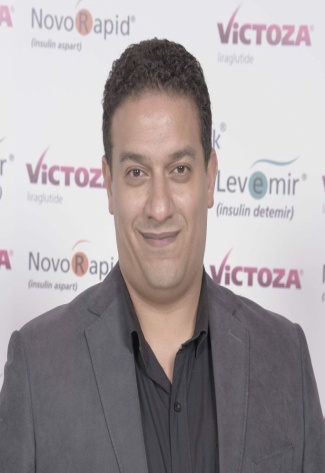  Mahmoud Abdelaziz Mohamed Current address :Education &Qualification:Employment HistoryProfessional Experiences- House Officerin Elminia University Hospitals – Egypt (3/2002 – 3/2003).- Residenceof Internal Medicine in Internal Medicine Department ,Elminia University Hospitals, Egypt : (3/2003 – 3/2006).- House Officerin Elminia University Hospitals – Egypt (3/2002 – 3/2003).- Residenceof Internal Medicine in Internal Medicine Department ,Elminia University Hospitals, Egypt : (3/2003 – 3/2006).- House Officerin Elminia University Hospitals – Egypt (3/2002 – 3/2003).- Residenceof Internal Medicine in Internal Medicine Department ,Elminia University Hospitals, Egypt : (3/2003 – 3/2006).Professional Experiences(Cont...)- Experience in G.I endoscopies either diagnostic or therapeutic,   Assisting in E.R.C.P procedures (G.I Endoscopy Unit, Internal   Medicine Department, Elminia University Hospitals, Egypt; :    (2004 – 2006).- Working now as Gastroenterology &Endoscopy specialist,   Endoscopy Unit – Internal Medicine department, Saudi German   Hospital - Jeddah , Saudi Arabia. Performance most of   the endoscopy procedures either diagnostic or therapeutic, with   experience in Esophageal pH-Metry and Manometery; : (12/2006 –    up till now).DETAILED EXPERIENCED IN GI ENDOSCOPY:-• Performing diagnostic and therapeutic gastrointestinal endoscopic   procedures including ERCP:-   * Upper GI Endoscopy : Diagnostic and biopsy taking   * Injecting oesophago - gastric varices : Elective and emergency   * Inserting metal stent for oesophago - gastric tumours or strictures   * Application of gastrostomy tube for feeding   * Laser or Argon beam ablation for oesophago gastric – lesions   * Colonoscopy : Diagnostic and Therapeutic   * Polypectomy for gastric or colonic polyp   * ERCP including sphincterotomy, biopsy , CBD dilatation and /       or stent insertion, stone extractionSkillsPersonal Data- Marital status: Married - Date of birth:10th of January 1978References     1. Prof. Ahmed Hashem – Director of endoscopy unit Saudi German hospital-Jeddah branch;KSAAssistant professor of Gastroenterology & Hepatology , Cairo University; Egypt.e-mail:- Endoscopy1.jed@sghgroup.net      2. Ihab Ahmed     - Head of Internal Medicine department Saudi German hospital-Jeddah branch. e-mail:-  Im1.jed@sghgroup.net     3. Prof. Ibrahim Motawea      - Prof. of Gastroenterology & Hepatology  Helwan University; Egypt.